  О внесении изменений в решение Собрания  депутатов Чукальского сельского   поселения   от 28.08.2015 года № 1   «Об утверждении   Порядка проведения    конкурса   по   отбору  кандидатур  на   должность    главы   Чукальского  сельского поселения  Шемуршинского    района  Чувашской Республики	В соответствии со статьей 21 Устава Чукальского сельского поселения  Шемуршинского района Чувашской Республики  Собрание депутатов Чукальскогосельского поселения решило:         1.Внести в Порядок  проведения конкурса по отбору кандидатур на должность главы Чукальского сельского поселения Шемуршинского района Чувашской Республики, утвержденный решением Собрания депутатов Чукальского сельского поселения  от  28 августа 2015 года №1  (далее - Порядок),  следующие изменения: пункт 18 Порядка изложить в следующей редакции:« 18. По результатам проведения второго этапа конкурса конкурсной комиссией принимается решение о представлении в Собрание депутатов Чукальского сельского поселения  не менее двух кандидатов, набравших наибольшее количество голосов.Если  по результатам проведения второго этапа конкурса  отобраны  менее двух кандидатов, то  конкурс считается несостоявшимся.        Решение о представлении в Собрание депутатов сельского поселения  конкретных кандидатов из числа участников второго этапа конкурса на должность главы Чукальского сельского поселения  принимается по каждому участнику конкурса отдельно».	2.  Настоящее решение вступает в силу после официального опубликования.Председатель Собрания депутатов  Чукальского сельского поселения    Шемуршинского района Чувашской Республики                                               Е.Н.Малеева  ЧЁВАШ РЕСПУБЛИКИШЁМЁРШЁ РАЙОН,ЧУВАШСКАЯ РЕСПУБЛИКА ШЕМУРШИНСКИЙ РАЙОН ЧУКАЛ ЯЛ ПОСЕЛЕНИЙ,Н ДЕПУТАТСЕН ПУХЁВ, ЙЫШЁНУ           «25»   авăн   2020 ҫ. №7                   Чукал ял.СОБРАНИЕ ДЕПУТАТОВ ЧУКАЛЬСКОГО СЕЛЬСКОГО  ПОСЕЛЕНИЯ                      РЕШЕНИЕ         «25»   сентября  2020 г.  №7           деревня Русские Чукалы 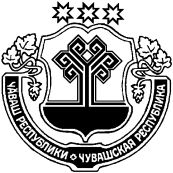 